TÉMA – PLAVÁNÍUměli jste plavat?VS: Neuměl jsem plavat a na plavání jsem se to doučil.BB: Uměla jsem plavat dobře, ale ještě jsem se zlepšila.BG: Plavat jsem uměla a na plavání jsem si to moc užila.MG: Plavat jsem uměl.VM: Plavat jsem uměl, ale ještě jsem to vylepšil.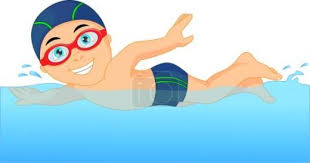 Zdála s vám voda v bazénu teplá nebo studená?VS: Nevím, asi teplá.BB: Mně se zdála voda vlažná.BG: Ze začátku mi přišla studená, ale pak jsem si zvykla.MG: Voda se mi zdála teplá.VM: Ze začátku se mi zdála studená, ale potom jsem si zvykl.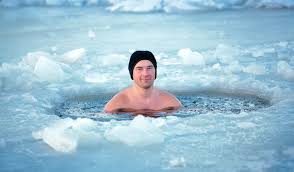 Co vám hodiny plavání přinesli?VS: Naučil jsem se plavat kraul.BB: Naučila jsem se plavat kraul a znak.BG: Já nevím, nic.MG: Naučil jsem se plavat kraul, plavat pod vodou a na zádech.VM: Naučil jsem se kraul a znak.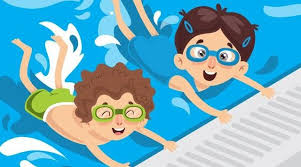 Užili jste si hodiny plavání?     VS: Plavání mě bavilo, moc jsem si to užil.BB: Plavání se mi moc líbilo.BG: Plavání se mi líbilo.MG: Plavání se mi líbilo, ale vadilo mi, že se tam střídali plavčíci.VM: Plavání se mi moc líbilo a naučil jsem tam i něco nového.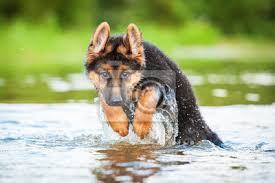 